ZD Příloha 1 – Technická specifikace – Dodávka systému pro MB analýzu potravinZadavatel poptává průtokový cytometr pro kontrolu produktů v potravinářském průmyslu s následujícími požadavky:metoda založená na principu průtokové cytometrie a fluorescenční detekce, certifikovaná CEstolní zařízení, pracovní kapacita 15-25 současně probíhajících analýzminimální požadovaná rychlost stanovení – plný set náplně za hodinu (15-25 výsledků, max. 30)systém detekuje bakterie, kvasinky, plísně a spóry v hotových výrobcích a vstupních surovináchmetoda provádí jak detekci, tak i přímé počítání buněk, výsledky jsou vyjádřeny obsahem celkového počtu životaschopných buněkpožadovaná analytická citlivost 1 CFU v testovaném množstvívybavení zařízení chlazenou jednotkou pro umístění reagenciístandardní PC vybavení a příslušenství, možnost správy uživatelů a uživatelských účtů, možnost automatického zálohování dat, možnost připojení zařízení k informačnímu systému laboratořeuživatelský manuál v českém jazyce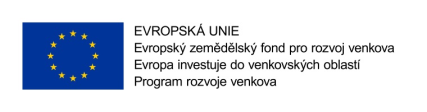 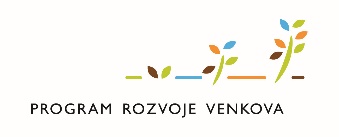 